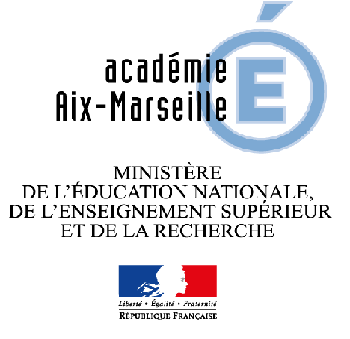 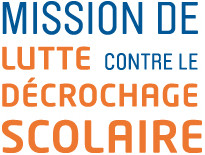 AutorisationJ’autorise (Nom)__________________(Prénom)________________________, dans le cadre de son inscription dans le Dispositif d’Accompagnement vers la Qualification (DAQ) du bassin_______________________, à  se rendre dans les établissements scolaires suivants :- (Nom de l’établissement, adresse, téléphone)---Dans chacun de ces établissements  se trouve un pôle (Accueil, scolaire, professionnel ou transversal)  pouvant correspondre à une phase de l’itinéraire de l’élève. La durée et le contenu de chaque étape du parcours sont déterminés périodiquement par les formateurs de la Mission de Lutte contre le Décrochage Scolaire (MLDS) du bassin de formation avec l’élève.(Si pour répondre aux objectifs du DAQ fixés pour l’élève un déplacement était proposé vers un autre établissement. Une demande d’autorisation spécifique serait demandée au représentant légal de l’élève)Représentant légal de l’élèveFait à_____________ le __________Signature